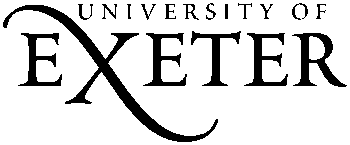 Time off for Trade Union Representatives to attend training: Request FormThe University may grant basic paid time off for union training provided this is reasonable and planned to minimise the impact on the operation of the University’s business. An accredited representative requesting time off for training should seek prior approval from their line manager and Human Resources (using this form), giving as much notice as possible. Approval must be given by both the management of the Service/College and HR before attending the course.Please forward the completed form to humanresources@exeter.ac.ukDate of this version: 130918NameJob TitleCollege/ServiceContact Details (email + telephone)Trade Union                  UCU                Unite                UnisonTrade Union Role/PositionTerm of Office (as trade union rep.)Working PatternCourse TitleCourse Date(s)Course DurationCourse VenueBrief Course Content (or attach details)Alternative Dates (if available)Is the training approved by the trade union you represent?                                Yes                NoHow many days off are being requested to attend the training?SignedDate of requestName of Line ManagerPositionRequest approved by Line Manager                               Yes                  NoCommentsSignature of Line ManagerDateRequest approved by HR                               Yes                  NoSignature of Director of HR or DesignateDate